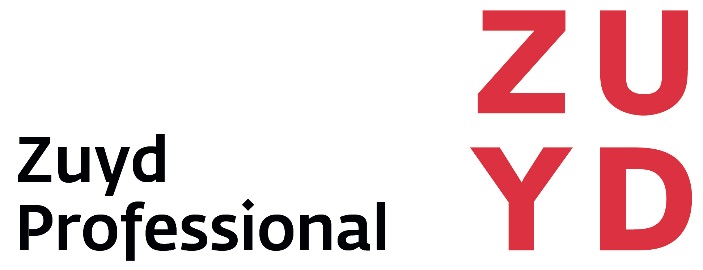  Formulier gebaseerd op format Saxion Parttime SchoolWerkveldcheckin te vullen door ontwerperWerkveldcheckin te vullen door ontwerperNaam moduleNaam ontwikkelaar(s)Type modulegeneriek/ diplomalijnDoorlooptijdEC’sDoelgroepLeeruitkomst(en)LeerinhoudLeeractiviteitenDocentrolBronnen en materialenGroeperingsvormenLeeromgevingDoorlooptijd cursusToetsingIn te vullen door werkveldVOOR ….. (deadline)In te vullen door werkveldVOOR ….. (deadline)Check uitgevoerd door:Check uitgevoerd bij (persoon, functie, arbeidsorganisatie)Sluit de geformuleerde leeruitkomsten en leerinhouden bij de beroepscontext?Zijn de geformuleerde leeruitkomsten en leerinhouden relevant en op het juiste niveau?Ziet u nog punten voor verbetering?Tot welke aanpassingen of aanvullingen heeft de gegeven feedback geleid? (dit vul je zelf na afloop in)